This role description applies to multiple roles across DCJ. Please see job notes and/or advertisement for more information on specific role qualification requirements and relevant experience. Agency overviewThe Department of Communities and Justice (DCJ) is the lead agency under the Stronger Communities Cluster. DCJ works to enable everyone's right to access justice and help for families through early intervention and inclusion, with benefits for the whole community. Stronger Communities is focussed on achieving safe, just, inclusive and resilient communities by providing services that are effective and responsive to community needs. For the first time, the creation of DCJ and Stronger Communities provides an opportunity to focus on prevention and early intervention across both the social welfare and justice systems.Primary purpose of the roleSupport the operations of the court by providing administrative organisational and executive support to the judge in chambers and in the court room.  One of the most important aspects of the position is to enter the orders made by the judicial officer on to the Department’s Justicelink system.Key accountabilitiesAccurately record judicial decisions and orders on the Department’s Justicelink system and court files and communicate them to legal practitioners, litigants in person, registry officers and members of the public.Read indictments, empanel juries, attend to the swearing in of witnesses and take verdicts.Provide administrative assistance to the judge during hearings, including ensuring the effective operation of courtroom processes and technology.Maintain the court file and accurately record details of the proceedings including all exhibits tendered.Release judgments to the internet and the parties in accordance with court and chambers policy.Manage access to the judge by other judges, key stakeholders, legal practitioners and litigants in person through professional and effective management techniques and communication skills.Use initiative to prepare correspondence, memoranda, decisions, sentences, speeches and committee meetings undertake research and analysis on the judge’s behalf.Prepare judgments using specific computer programs.Maintain court and chamber systems and processes, including confidential filing systems, chambers library collections and diaries.Co-ordinate the work of interns as required by the judge and provide training to new Associates.Organise circuit travel and undertake other logistic office support activities.At all times both in private and public settings and forms of communication, maintaining absolute confidentiality in relation to chamber and court activities.Key challengesDisplaying initiative and provide a high quality client service in a high volume and challenging work environment.Ensuring the accurate recording of judicial decisions and orders on the Department’s Justicelink system and on court files; including the identification and suggestion to the judge of additional administrative directions necessary to enable proper effect to be given to judicial decisions.Problem solving issues in a way that maximises the judge’s time to attend to case preparation and judgment writing.Working with other judges or acting judges when not required to work with their judge (eg when judge is on leave); while also monitoring their regular chambers.Key relationshipsRole dimensionsDecision makingThe role makes a range of decisions in consultation with the judge.  The occupant also contacts legal representatives in relation to cases to give them instructions or to obtain information.  It is critical that procedural fairness is applied so that all parties feel they have been treated fairly.  The occupant is also authorised to deal with all contact with chambers from other chambers, legal practitioners, litigants in person and the community.They are required to independently assess and respond appropriately to requests for information and messages, in consultation with the judge and the District Court Media Liaison Officer.Reporting lineManager Judicial SupportDirect reportsNilBudget/ExpenditureNilKey knowledge and experienceDemonstrated experience in the provision of executive support services Well-developed keyboard and typing skills for effective data entry, word processing and using email.Very strong interpersonal and communication skills, including negotiation and liaison skills with an excellent command of spelling, punctuation and grammar and an understanding of legal terminology.Essential requirementsLaw degree or equivalent experienceAssociates may be required to travel with their judge.Appointments are subject to reference checks. Some roles may also require the following checks/ clearances:National Criminal History Record Check in accordance with the Disability Inclusion Act 2014Working with Children Check clearance in accordance with the Child Protection (Working with Children) Act 2012Capabilities for the roleThe NSW public sector capability framework describes the capabilities (knowledge, skills and abilities) needed to perform a role. There are four main groups of capabilities: personal attributes, relationships, results and business enablers, with a fifth people management group of capabilities for roles with managerial responsibilities. These groups, combined with capabilities drawn from occupation-specific capability sets where relevant, work together to provide an understanding of the capabilities needed for the role.The capabilities are separated into focus capabilities and complementary capabilities. Focus capabilitiesFocus capabilities are the capabilities considered the most important for effective performance of the role. These capabilities will be assessed at recruitment. The focus capabilities for this role are shown below with a brief explanation of what each capability covers and the indicators describing the types of behaviours expected at each level.Complementary capabilitiesComplementary capabilities are also identified from the Capability Framework and relevant occupation-specific capability sets. They are important to identifying performance required for the role and development opportunities. Note: capabilities listed as ‘not essential’ for this role is not relevant for recruitment purposes however may be relevant for future career development.ClusterStronger Communities Stronger Communities DepartmentDepartment of Communities and JusticeDepartment of Communities and JusticeDivision/Branch/UnitCourts, Tribunals and Service Delivery/District CourtCourts, Tribunals and Service Delivery/District CourtLocationSydneySydneyClassification/Grade/BandClerk Grade 5/6 Clerk Grade 5/6 Role NumberVariousVariousANZSCO Code271311271311PCAT Code11191921119192Date of Approval28 July 2020Ref: CATS 0108Agency Websitewww.dcj.nsw.gov.auwww.dcj.nsw.gov.auWhoWhyInternalJudgeProvides executive support. Other judges and Associates of the District Court, registry staff etcLiaison. Provide information on proceedings and outcomes.Stakeholders and clientsProvide information on proceedings.Judicial Co-ordinator  Report administratively.ExternalService providers, other public sector agencies / departments, Private Sector, CommunityProvide information and obtain information.FOCUS CAPABILITIESFOCUS CAPABILITIESFOCUS CAPABILITIESFOCUS CAPABILITIESFOCUS CAPABILITIESFOCUS CAPABILITIESFOCUS CAPABILITIESFOCUS CAPABILITIESCapability group/setsCapability nameCapability nameCapability nameBehavioural indicatorsLevelLevel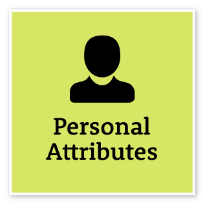 Display Resilience and CourageBe open and honest, prepared to express your views, and willing to accept and commit to changeDisplay Resilience and CourageBe open and honest, prepared to express your views, and willing to accept and commit to changeBe flexible, show initiative and respond quickly when situations changeGive frank and honest feedback and adviceListen when ideas are challenged, seek to understand the nature  of  the  comment and respond appropriatelyRaise and work through challenging issues and seek alternativesRemain composed and calm under pressure and in challenging situationsBe flexible, show initiative and respond quickly when situations changeGive frank and honest feedback and adviceListen when ideas are challenged, seek to understand the nature  of  the  comment and respond appropriatelyRaise and work through challenging issues and seek alternativesRemain composed and calm under pressure and in challenging situationsBe flexible, show initiative and respond quickly when situations changeGive frank and honest feedback and adviceListen when ideas are challenged, seek to understand the nature  of  the  comment and respond appropriatelyRaise and work through challenging issues and seek alternativesRemain composed and calm under pressure and in challenging situationsAdept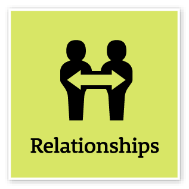 Communicate EffectivelyCommunicate clearly, actively listen to others, and respond with understanding and respectTailor communication to diverse audiencesClearly explain complex concepts and arguments to individuals and groupsCreate opportunities for others to be heard, listen attentively and encourage them to express their viewsShare information across teams and units to enable informed decision makingWrite fluently in plain English and in a range of styles and formatsUse contemporary communication channels to share information, engage and interact with diverse audiencesTailor communication to diverse audiencesClearly explain complex concepts and arguments to individuals and groupsCreate opportunities for others to be heard, listen attentively and encourage them to express their viewsShare information across teams and units to enable informed decision makingWrite fluently in plain English and in a range of styles and formatsUse contemporary communication channels to share information, engage and interact with diverse audiencesTailor communication to diverse audiencesClearly explain complex concepts and arguments to individuals and groupsCreate opportunities for others to be heard, listen attentively and encourage them to express their viewsShare information across teams and units to enable informed decision makingWrite fluently in plain English and in a range of styles and formatsUse contemporary communication channels to share information, engage and interact with diverse audiencesTailor communication to diverse audiencesClearly explain complex concepts and arguments to individuals and groupsCreate opportunities for others to be heard, listen attentively and encourage them to express their viewsShare information across teams and units to enable informed decision makingWrite fluently in plain English and in a range of styles and formatsUse contemporary communication channels to share information, engage and interact with diverse audiencesAdept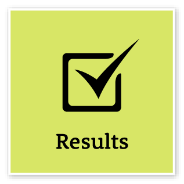 Plan and PrioritisePlan to achieve priority outcomes and respond flexibly to changing circumstancesUnderstand the team and unit objectives and align operational activities accordinglyInitiate and develop team goals and plans, and use feedback to inform future planningRespond proactively to changing circumstances and adjust plans and schedules when necessaryConsider the implications of immediate and longer-term organisational issues and how these might affect the achievement of team and unit goalsAccommodate and respond with initiative to changing priorities and operating environmentsUnderstand the team and unit objectives and align operational activities accordinglyInitiate and develop team goals and plans, and use feedback to inform future planningRespond proactively to changing circumstances and adjust plans and schedules when necessaryConsider the implications of immediate and longer-term organisational issues and how these might affect the achievement of team and unit goalsAccommodate and respond with initiative to changing priorities and operating environmentsUnderstand the team and unit objectives and align operational activities accordinglyInitiate and develop team goals and plans, and use feedback to inform future planningRespond proactively to changing circumstances and adjust plans and schedules when necessaryConsider the implications of immediate and longer-term organisational issues and how these might affect the achievement of team and unit goalsAccommodate and respond with initiative to changing priorities and operating environmentsUnderstand the team and unit objectives and align operational activities accordinglyInitiate and develop team goals and plans, and use feedback to inform future planningRespond proactively to changing circumstances and adjust plans and schedules when necessaryConsider the implications of immediate and longer-term organisational issues and how these might affect the achievement of team and unit goalsAccommodate and respond with initiative to changing priorities and operating environmentsIntermediate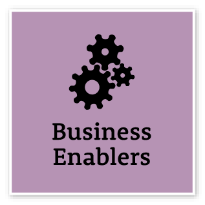 FinanceUnderstand and apply financial processes to achieve value for money and minimise financial riskFinanceUnderstand and apply financial processes to achieve value for money and minimise financial riskUnderstand that government services budgets are limited and must only be used for intended purposesAppreciate the importance of accuracy and completeness in estimating costs and calculating and recording financial informationBe aware of financial delegation principles and processesUnderstand basic compliance obligations related to using resources and recording financial transactionsUnderstand that government services budgets are limited and must only be used for intended purposesAppreciate the importance of accuracy and completeness in estimating costs and calculating and recording financial informationBe aware of financial delegation principles and processesUnderstand basic compliance obligations related to using resources and recording financial transactionsUnderstand that government services budgets are limited and must only be used for intended purposesAppreciate the importance of accuracy and completeness in estimating costs and calculating and recording financial informationBe aware of financial delegation principles and processesUnderstand basic compliance obligations related to using resources and recording financial transactionsFoundational Focus Occupation Specific Capabilities Focus Occupation Specific Capabilities Focus Occupation Specific Capabilities Focus Occupation Specific Capabilities 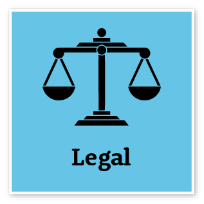 Capability nameLegal ResearchCapability SetLevelUndertake Legal ResearchDemonstrate understanding of the applicable legal system, relevant sources of law and operation of precedent. Efficiently undertake legal research tasks by selecting relevant and current materials and considering the research results. Present clear and well organised results of legal research undertaken, in accordance with instructions.Display familiarity and confidence in the use of available technologies to undertake legal research.1COMPLEMENTARY CAPABILITIESCOMPLEMENTARY CAPABILITIESCOMPLEMENTARY CAPABILITIESCOMPLEMENTARY CAPABILITIESCapability Group/SetsCapability NameDescriptionLevel Act with IntegrityBe ethical and professional, and uphold and promote the public sector valuesManage SelfShow drive and motivation, an ability to self-reflect and a commitment to learningValue Diversity and InclusionDemonstrate inclusive behaviour and show respect for diverse backgrounds, experiences and perspectivesCommit to Customer ServiceProvide customer-focused services in line with public sector and organisational objectivesWork CollaborativelyCollaborate with others and value their contributionInfluence and NegotiateGain consensus and commitment from others, and resolve issues and conflictsDeliver ResultsAchieve results through the efficient use of resources and a commitment to quality outcomesThink and Solve ProblemsThink, analyse and consider the broader context to develop practical solutionsDemonstrate AccountabilityBe proactive and responsible for own actions, and adhere to legislation, policy and guidelinesTechnologyUnderstand and use available technologies to maximise efficiencies and effectivenessProcurement and Contract ManagementUnderstand and apply procurement processes to ensure effective purchasing and contract performanceProject ManagementUnderstand and apply effective project planning, coordination and control methods